2021届安徽省明光市第二中学高二下学期期未政治考试题答案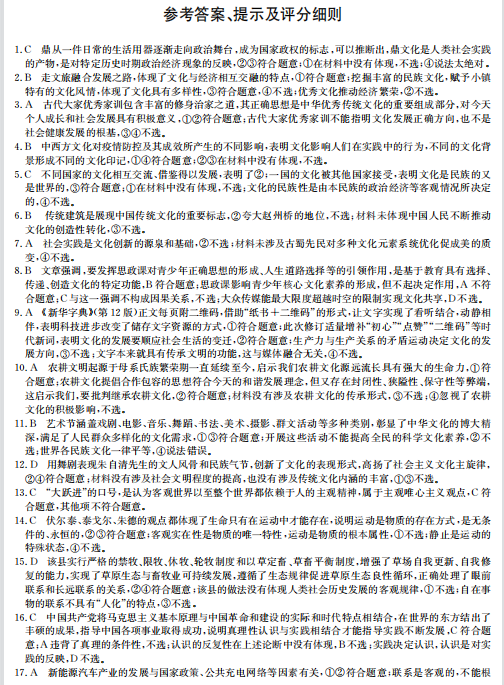 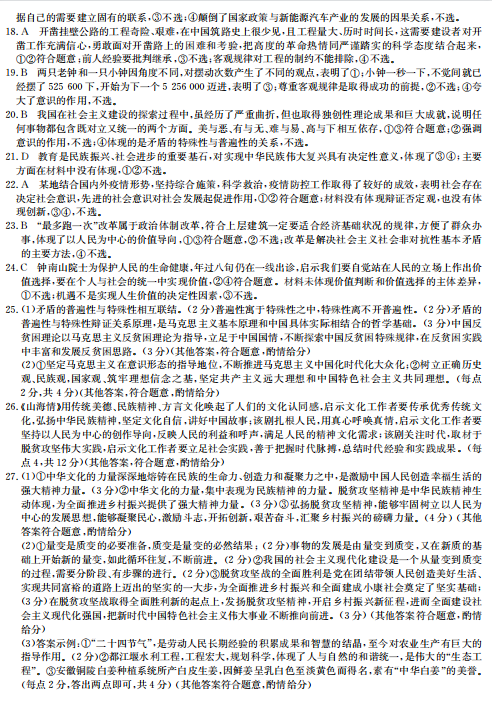 